Working with Young PeopleChild Protection Guidance for Placement Providers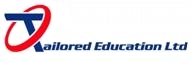 For adults working with young people, particularly those still of compulsory school age, it is important to be aware of potentially difficult situations, by following the simple guidance outlined it should be possible to ensure the placement is a secure and productive environment for both yourself and the student.TouchingThere may be odd occasions when you will need to touch a young person for example when you are guiding them in technical operations.  These should be kept to a minimum.BehaviourWhilst it is important to reassure a young person who may be nervous and reliant on guidance, you should avoid being over familiar.  Never permit ‘horseplay’ which may cause fear or embarrassment.EnvironmentsWhere possible avoid being on your own in an isolated or closed environment with a young person.TravelEnsure that there is a known destination and check in times with a third party in situation where a young person will be travelling with an adult during the placement,  It is a good idea to make available a mobile in such situations.MentorThose placed immediately in charge of young people should be competent in their work role, amtre in their attitude and at the same time, be at ease with them.DisclosuresOccasionally young people may disclose confidential information to a work colleague that rises concern for their physical or emotional safety.  In such situations you should speak to your line manager and share the concern with an appropriate representative of the Work Experience Organiser.DisqualificationsYou are reminded that you are required by law to protect children from harm and that any employees are required, under the criminal justice and court service act to declare that they are disqualified from working with children. 